2020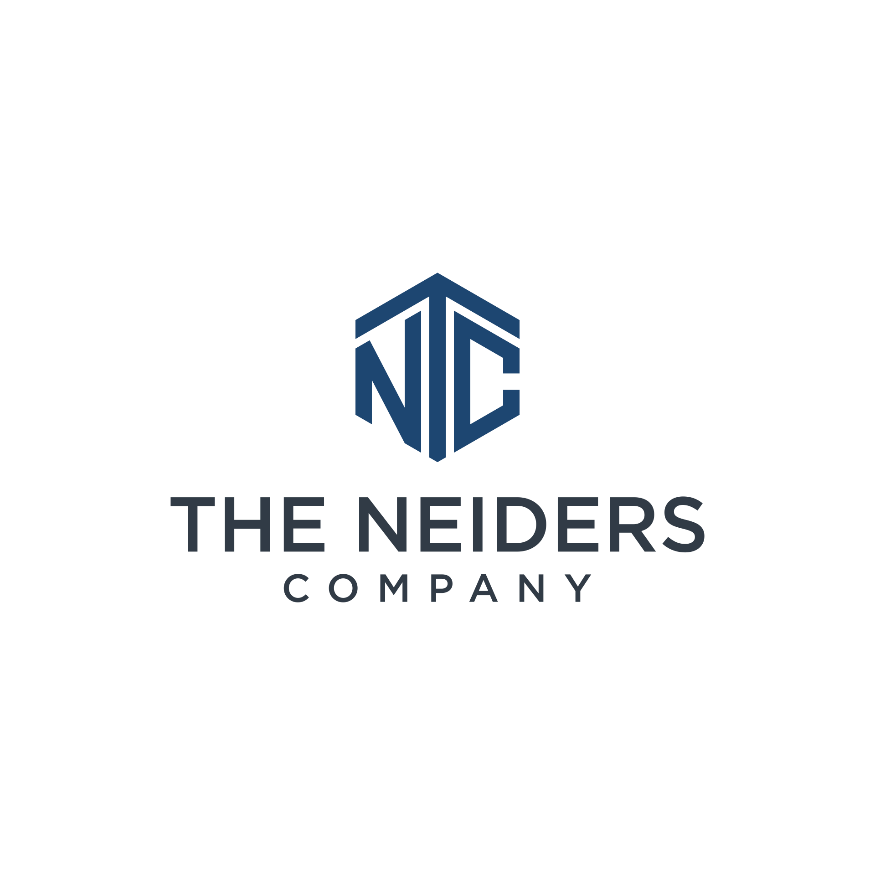 